NEWS RELEASE　　　　　　　　　　 神戸運輸監理部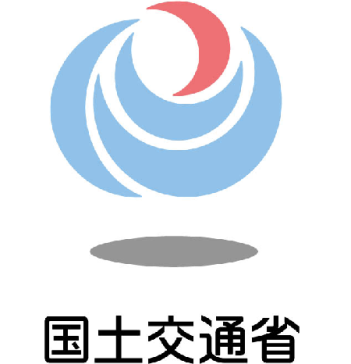 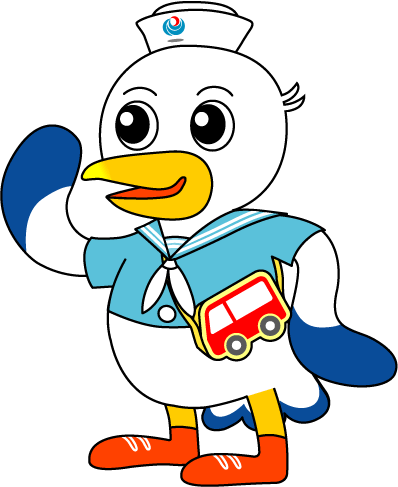 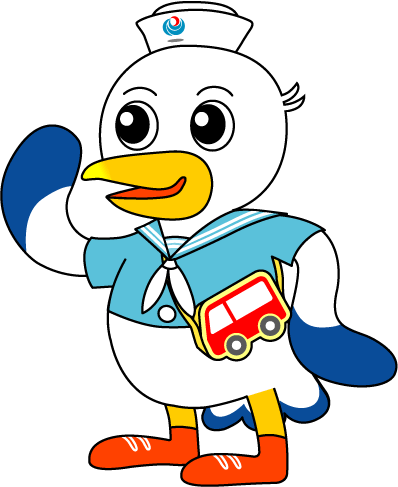 「公共交通事故被害者等支援フォーラム」を開催します～　神戸運輸監理部・近畿運輸局・沖縄総合事務局　合同開催　～【日 時】 令和４年１２月２日（金）１４時００分～１６時４０分【定 員】 ８０名（オンラインのみ（Microsoft Teams使用）の開催）　　　　※定員になり次第、締め切らせていただきます【申込期限】令和４年１１月１８日（金）【プログラム】◆報告「公共交通事故被害者等支援の現状」　近畿運輸局◆講演「被害者に「寄り添う」ということ」大阪大学COデザインセンター　教授　　八木 絵香 氏◆講演「被害者等支援計画の策定プロセス並びに安全に関する取組み」西日本鉄道株式会社　自動車事業本部安全推進課課長　　江口 正男 氏※講演者もオンラインによる参加を予定しています。【取材について】別紙『取材申込書』により、事前にお申し込みください。配布先問い合わせ先神戸海運記者クラブ兵庫県政記者クラブ＜同時配付＞青灯クラブ近畿電鉄記者クラブ陸運記者会（ハイタク部会）海運関係業界紙神戸運輸監理部　総務企画部　総務課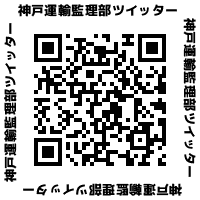 担当：会見（あいみ）、竹内電話：０７８－３２１－３１４１近畿運輸局　交通政策部　バリアフリー推進課担当：奥田、清水電話：０６－６９４９－６４３１